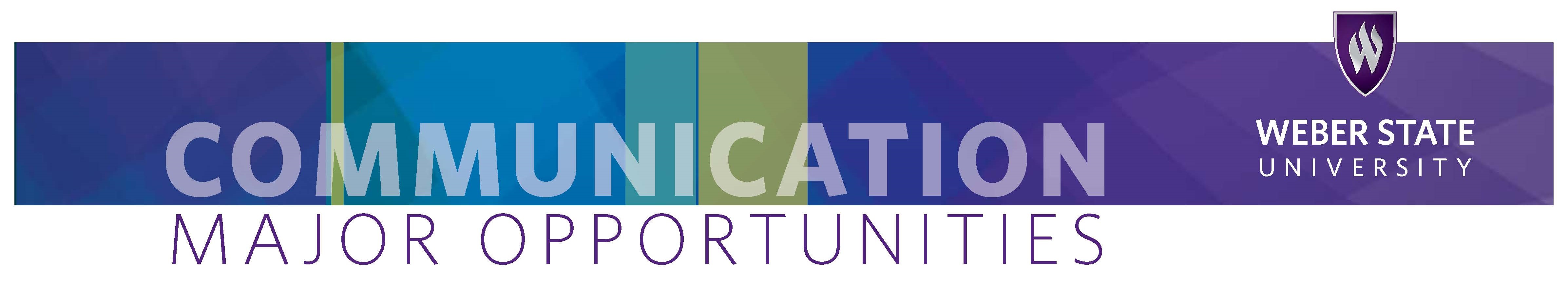 NotesThis advising sheet is not a contract but is designed to help students track academic progress in the major. General Education classes in Communication with the WSU prefix can also be counted as Communication electives. Contact the college academic advisors at cahadvisor@weber.edu if you have any questions. To book an appointment, visit https://www.weber.edu/arts-humanities/advising.html. Their offices are in Elizabeth Hall, Rooms 413A, 413B and 413C.Associate of Sciencein CommunicationCatalog Year: 2022 – 2023                                                                                                                                  Associate of Sciencein CommunicationCatalog Year: 2022 – 2023                                                                                                                                  Associate of Sciencein CommunicationCatalog Year: 2022 – 2023                                                                                                                                  Associate of Sciencein CommunicationCatalog Year: 2022 – 2023                                                                                                                                  General Studies Requirements  (37 credits)CreditsSemesterGradeNote: Do not duplicate departments in General Education requirements ENGL 10103ENGL 20103MATH 10303Social Science SS/DV3Social Science SS3Creative Arts CA3Humanities HU3Humanities HU or Creative Arts CA3American Institutions AI3Life Science LS/BS3Physical Science PS/BS3Life Science LS OR Physical Science PS3LIBS 17041Communication Core Requirements (12 credits)Communication Core Requirements (12 credits)Communication Core Requirements (12 credits)Communication Core Requirements (12 credits)COMM 1020 HU Principles of Public Speaking 3COMM 1130 Media Writing OR 
COMM 1140 Writing for Workplace Communication 3COMM 1500 Introduction to Mass Communication3COMM 2110 HU CEL Interpersonal and Small Group Communication3Communication Electives (Pick 12 credits)Communication Electives (Pick 12 credits)Communication Electives (Pick 12 credits)Communication Electives (Pick 12 credits)COMM 1270 Analysis of Argument3COMM 1560 Audio Production and Performance 3COMM 2010 HU Mass Media and Society3COMM 2200 Multi-camera Production and Performance3COMM 2210 INT Intercollegiate DebateMay be repeated twice up to 3 credit hours1-3COMM 2250 HU Essentials of Digital Media3COMM 2270 Argumentation and Debate3COMM 2550 Communication in Professional Settings3COMM 2730 Digital Radio Production and BroadcastMay be taken up to four times for a total of four credits1-3COMM 2890 Cooperative Work Experience for The Signpost May be taken 3 times for a total of 6 credits1-3COMM 2999 Capstone in Workplace Communication and Writing3